SPOJI SLIKU I RIJEČ!							PISANICA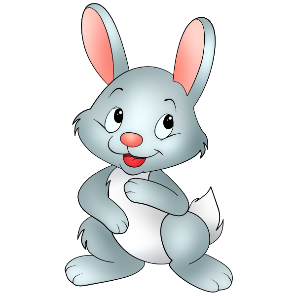 							ZEC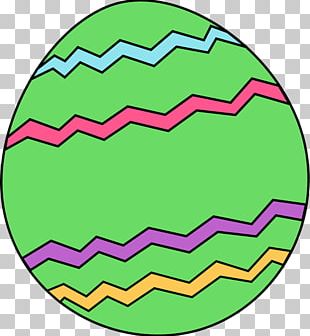 							USKRŠNJA KOŠARICA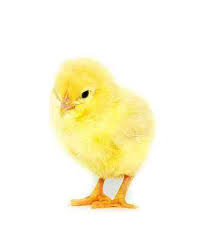 					PILE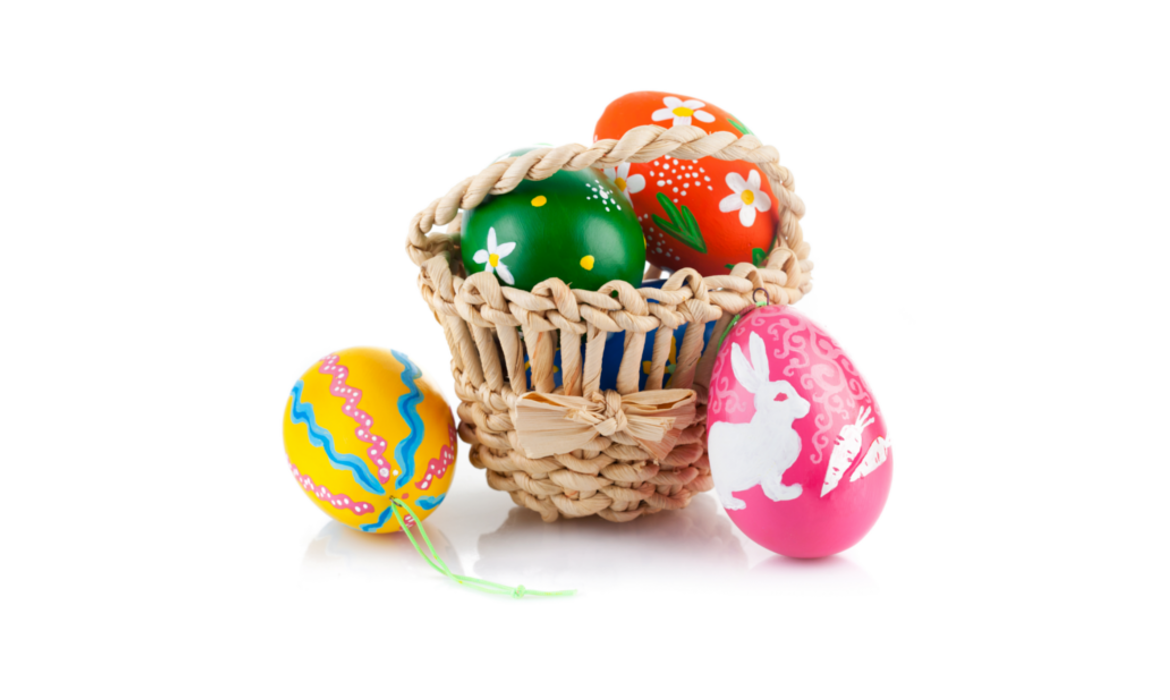 